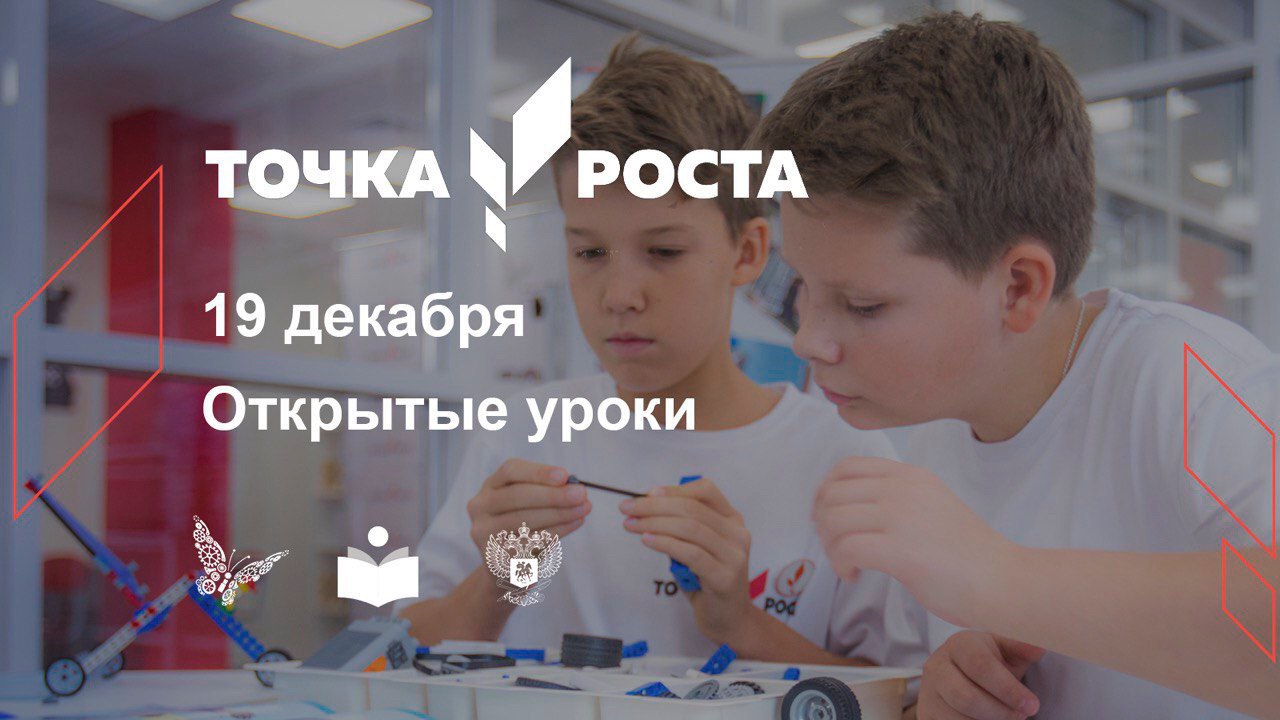 19 декабря в МБОУ «Ирибская СОШ» Чародинского района РД на базе созданных в рамках #нацпроектобразование  Центров образования цифрового и гуманитарного профилей «Точка роста» прошли открытые  уроки по «Технологии», «Информатике», «ОБЖ», где учащиеся вместе с наставниками продемонстрировали чему удалось научиться за 2 месяца, а в шахматной гостиной состоялся открытый школьный турнирЦелью сегодняшнего открытого урока  «ОБЖ» было формирование поведенческих навыков, обеспечивающих защиту жизни и здоровья обучающегося, формированию необходимых  для успешной адаптации к современной техно-социальной среде.На уроке технологии, который провел учитель Кудамагомед Исаевич учащиеся 5 класса  работали с LEGO Education.   Занятие было  направленно  для развития эмоционального интеллекта. Дети занялись на уроке увлекательной практической деятельностью.Набор LEGO Education  «2009686. Технология и физика» использовавшийся на уроке содержит оборудование, давший детям возможность ощутить себя юными инженерами и конструкторами.Урок информатики был проведен учителем Давудовым И.Г. по общеразвивающей программе технической направленности «Разработка приложений виртуальной и дополненной реальности: 3D-моделирование и программирование». Ибрагим Гасанович объяснил учащимся 6 класса  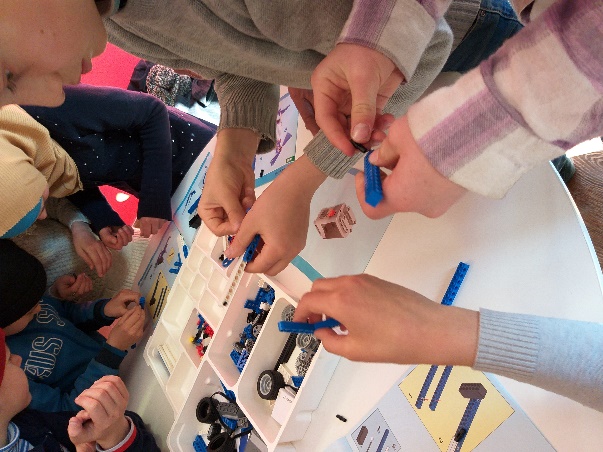 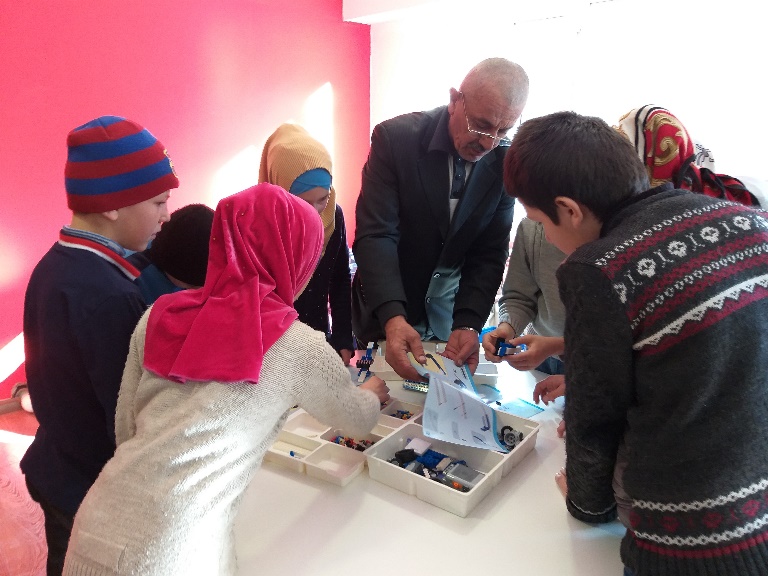 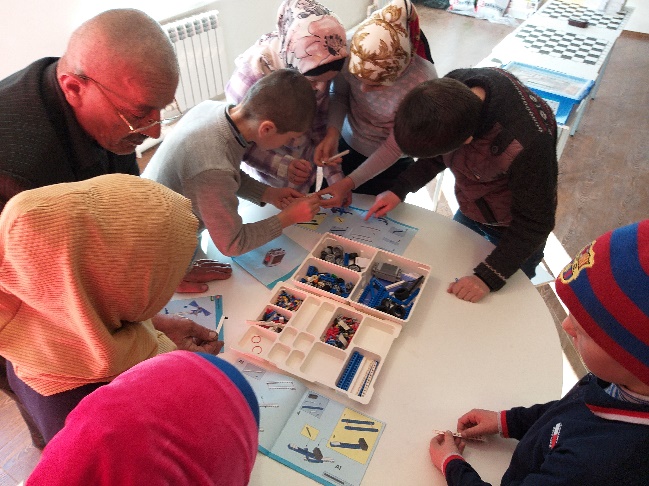 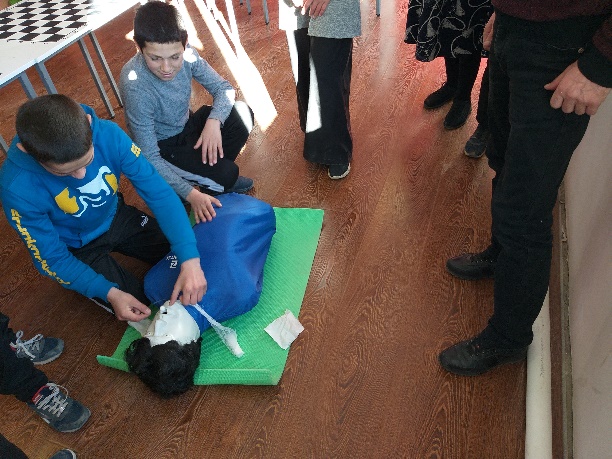 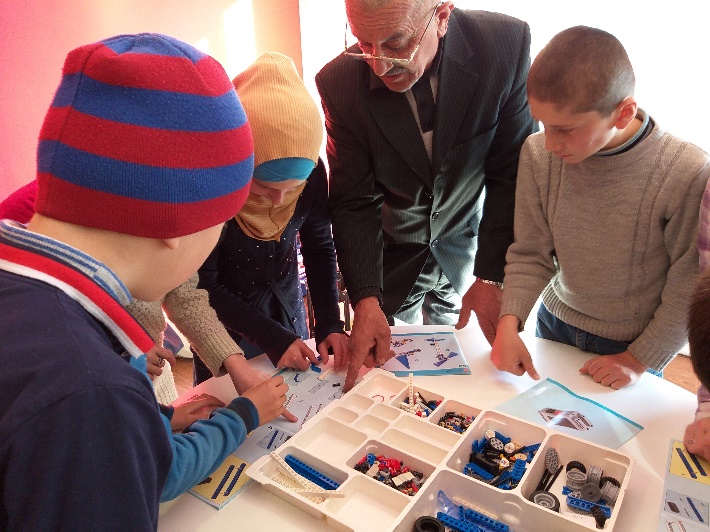 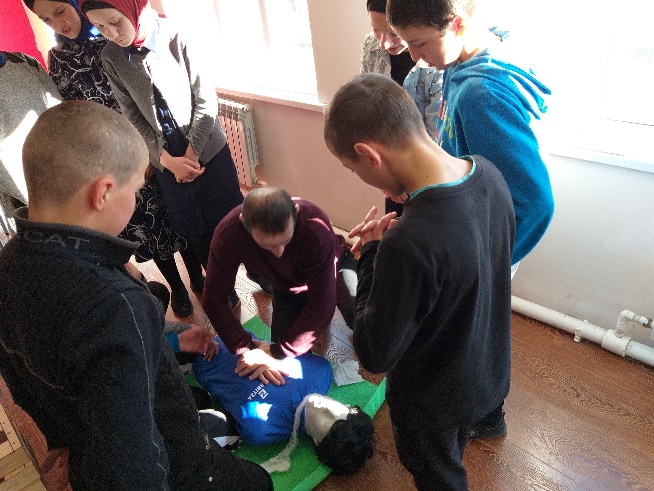 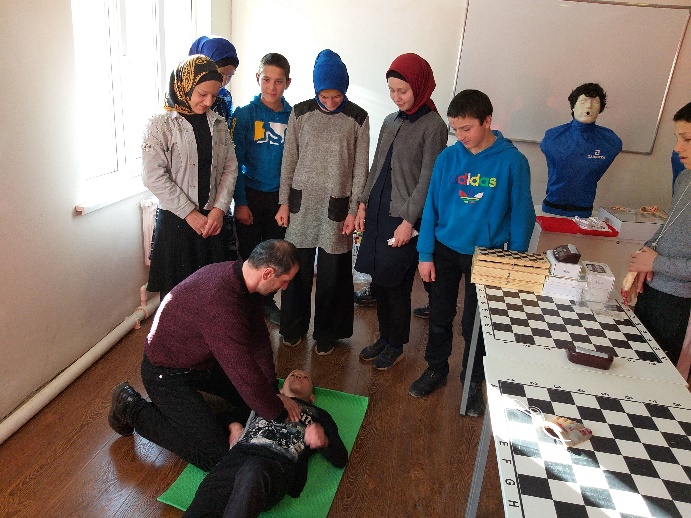 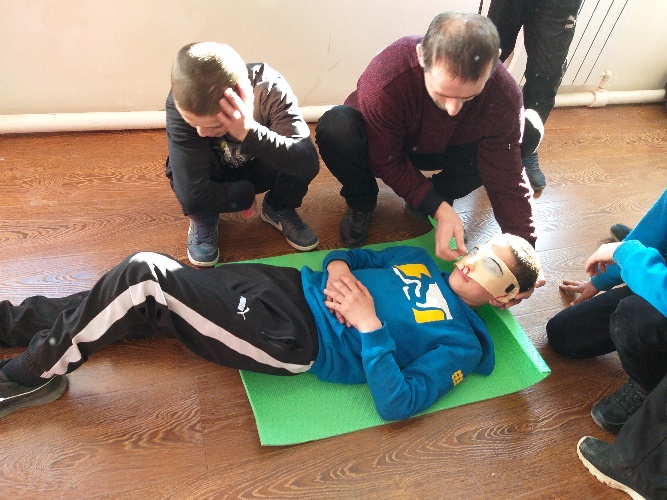 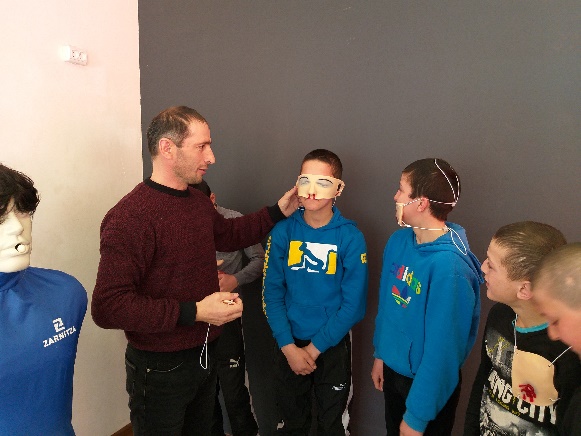 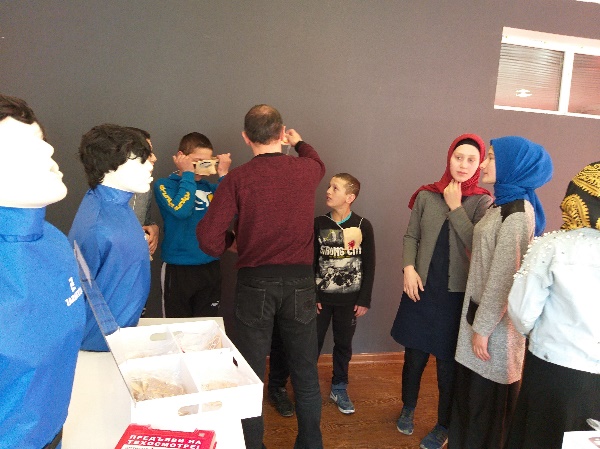 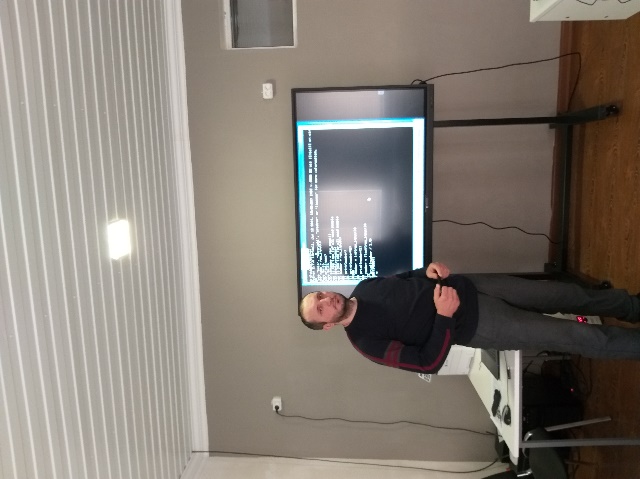 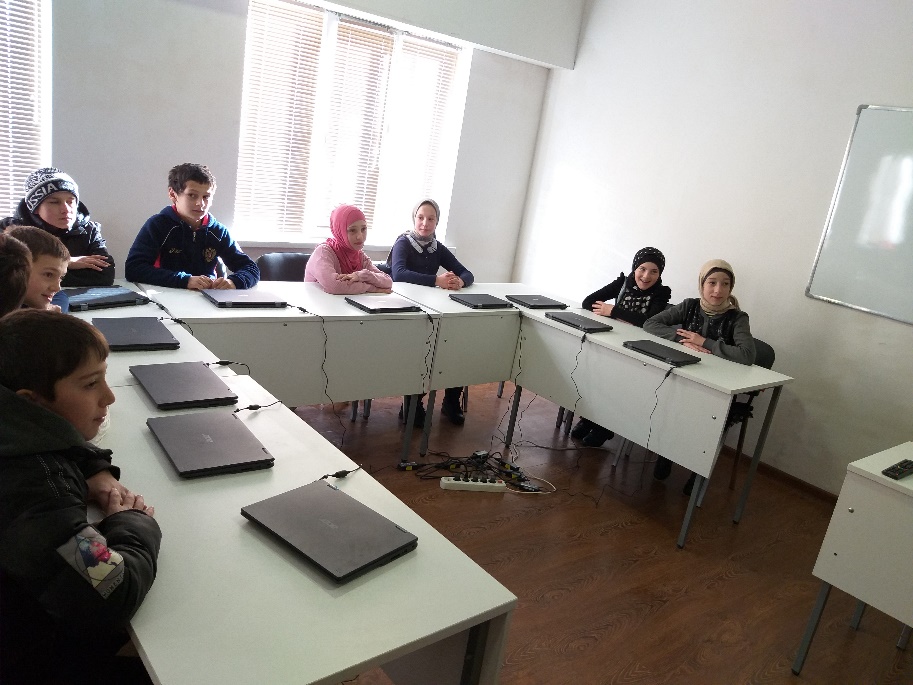 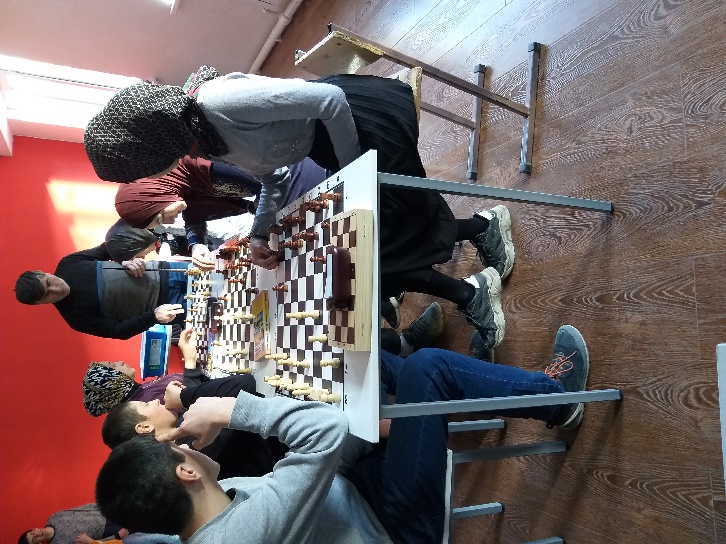 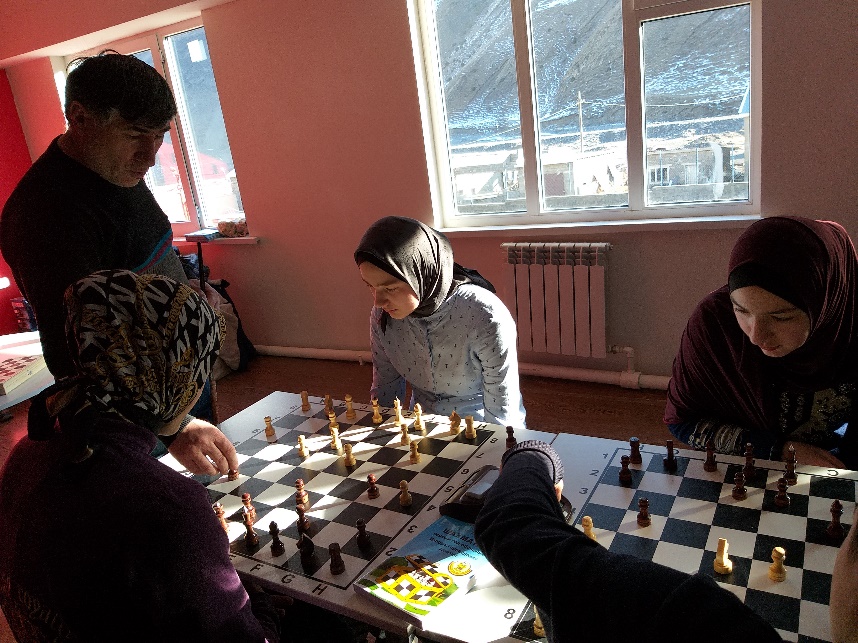 